מכינה קדם צבאית "נחשון" - המדרשה הישראלית למנהיגות חברתית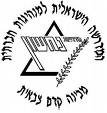 מחזור כ"א הראשון, שובל, 2017, התשע"ז, שבוע 2 - נווטים"אדם שאינו יודע להתמצא בשטח תלוי באחרים. הוא אינו עצמאי!" (יוני נתניהו)יום א'10.9.17יט אלול התשע"זיום ב'11.9.17כ אלול התשע"זיום ג'12.9.17כא אלול התשע"זיום ד'13.9.17כב אלול התשע"זיום ה'14.9.17כג אלול התשע"זיום ו'15.9.17כד אלול התשע"זמנחה תורןטלאביחיעדןעדיעדןעדי / אביחימובילי יוםדניאל ד. + יובל ברנסדורין + שחר ג.תמר + גלנועם ל. + ישראלמיקה + נועם ט.גאיה + עומריתורניםליאור + יובל בומשנועה + יהושועאיב + יואבשירה + עידודורין + דניאל א.ענבל + איתי7:15"בוקר טוב" + סדר ונקיון המכינה"בוקר טוב" + סדר ונקיון המכינה"בוקר טוב" + סדר ונקיון המכינה"בוקר טוב" + סדר ונקיון המכינה"בוקר טוב" + סדר ונקיון המכינה"בוקר טוב" + סדר ונקיון המכינה7:45ארוחת בוקרארוחת בוקרארוחת בוקרארוחת בוקרארוחת בוקרארוחת בוקר8:30אימון כושרדגשים לקראת ניווט + בניית צירים בחוליות5:30 – השכמה וסגירת מכינה6:30 – א.בוקר7:15 – יציאה לגבעות גורל8:00 - תדריך לפני ניווט8:30 – תחילת ניווט12:30 – זמן גג5:00 – השכמהא.בוקר, בניית צירים, תדריך6:30 – תחילת ניווט11:30 – זמן גגתחקיר אחרי ניווט, בניית צירים לערב6:30 – יציאה מהשטח אחרי א.בוקרפריקה וסידור המכינה8:30 – סיכום שבוע9:30הפסקההפסקההפסקה5:30 – השכמה וסגירת מכינה6:30 – א.בוקר7:15 – יציאה לגבעות גורל8:00 - תדריך לפני ניווט8:30 – תחילת ניווט12:30 – זמן גג5:00 – השכמהא.בוקר, בניית צירים, תדריך6:30 – תחילת ניווט11:30 – זמן גגתחקיר אחרי ניווט, בניית צירים לערב6:30 – יציאה מהשטח אחרי א.בוקרפריקה וסידור המכינה8:30 – סיכום שבוע9:45תרגול מפה ומדקו'/שיעור ניתוח אגניםבניית צירים בחוליות + הורדת נ.צ לחמישי בוקר5:30 – השכמה וסגירת מכינה6:30 – א.בוקר7:15 – יציאה לגבעות גורל8:00 - תדריך לפני ניווט8:30 – תחילת ניווט12:30 – זמן גג5:00 – השכמהא.בוקר, בניית צירים, תדריך6:30 – תחילת ניווט11:30 – זמן גגתחקיר אחרי ניווט, בניית צירים לערבתדרוך לשבת – חוליית שבת11:00הפסקההפסקההפסקה5:30 – השכמה וסגירת מכינה6:30 – א.בוקר7:15 – יציאה לגבעות גורל8:00 - תדריך לפני ניווט8:30 – תחילת ניווט12:30 – זמן גג5:00 – השכמהא.בוקר, בניית צירים, תדריך6:30 – תחילת ניווט11:30 – זמן גגתחקיר אחרי ניווט, בניית צירים לערב11:3013:30 – הסעה מארלוזרוב לשובלשיעור בניית ציר ניווטתדרוך גיוסים / בניית צירים לניווט5:30 – השכמה וסגירת מכינה6:30 – א.בוקר7:15 – יציאה לגבעות גורל8:00 - תדריך לפני ניווט8:30 – תחילת ניווט12:30 – זמן גג5:00 – השכמהא.בוקר, בניית צירים, תדריך6:30 – תחילת ניווט11:30 – זמן גגתחקיר אחרי ניווט, בניית צירים לערבנקיונות לשבת12:45זמן מובילי יוםזמן מובילי יוםזמן מובילי יוםתחקיר אחרי ניווטא.צהרייםתחקיר אחרי ניווטא.צהריים13:00ארוחת צהרייםארוחת צהרייםארוחת צהרייםתחקיר אחרי ניווטא.צהרייםתחקיר אחרי ניווטא.צהריים16:0015:30 – פתיחת שבוע16:00 – קריאת מפה טופו' + שימוש במד קואורדינטותישיבות חוליות אםלימוד ציריי ניווט, תחקירים14:00 – בניית צירים15:45 – תדריך לפני ניווט16:00 -  תחילת ניווט לילה21:00 – זמן גגתחקירים, א.ערב23:00 – ישנים + שמירת לילה בזוגות15:00 – תחילת ניווט20:00 – זמן גגתחקיר אחרי ניווט21:00 – א.ערב22:00 – עיבוד יום + תדרוך למחר23:00 – ישנים + שמירת לילה בזוגותפרשת השבוע: נצבים וילךכניסת שבת: 18:18צאת שבת: 19:2117:15הפסקההפסקההפסקה14:00 – בניית צירים15:45 – תדריך לפני ניווט16:00 -  תחילת ניווט לילה21:00 – זמן גגתחקירים, א.ערב23:00 – ישנים + שמירת לילה בזוגות15:00 – תחילת ניווט20:00 – זמן גגתחקיר אחרי ניווט21:00 – א.ערב22:00 – עיבוד יום + תדרוך למחר23:00 – ישנים + שמירת לילה בזוגות17:45תרגול מפה ומדקו'/שיעור ניתוח אגניםספירת צעדים, שעון צל ושימוש במצפןהמשך תחקירים, הכנות לוגיסטיות14:00 – בניית צירים15:45 – תדריך לפני ניווט16:00 -  תחילת ניווט לילה21:00 – זמן גגתחקירים, א.ערב23:00 – ישנים + שמירת לילה בזוגות15:00 – תחילת ניווט20:00 – זמן גגתחקיר אחרי ניווט21:00 – א.ערב22:00 – עיבוד יום + תדרוך למחר23:00 – ישנים + שמירת לילה בזוגות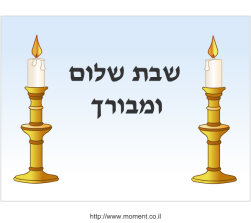 19:00ארוחת ערבארוחת ערבארוחת ערב14:00 – בניית צירים15:45 – תדריך לפני ניווט16:00 -  תחילת ניווט לילה21:00 – זמן גגתחקירים, א.ערב23:00 – ישנים + שמירת לילה בזוגות15:00 – תחילת ניווט20:00 – זמן גגתחקיר אחרי ניווט21:00 – א.ערב22:00 – עיבוד יום + תדרוך למחר23:00 – ישנים + שמירת לילה בזוגות20:00אביחי ועדי – חוויית השבת בנחשוןחלוקה לחוליות + הורדת נ.צ ניווט רביעי בוקרהתארגנות והעמסות לניווטים14:00 – בניית צירים15:45 – תדריך לפני ניווט16:00 -  תחילת ניווט לילה21:00 – זמן גגתחקירים, א.ערב23:00 – ישנים + שמירת לילה בזוגות15:00 – תחילת ניווט20:00 – זמן גגתחקיר אחרי ניווט21:00 – א.ערב22:00 – עיבוד יום + תדרוך למחר23:00 – ישנים + שמירת לילה בזוגות21:15-21:30עיבוד יומי + תדרוך למחר + הודעותעיבוד יומי + תדרוך למחר + הודעותעיבוד יומי + תדרוך למחר + הודעותעיבוד יומי + תדרוך למחר + הודעותעיבוד יומי + תדרוך למחר + הודעותעיבוד יומי + תדרוך למחר + הודעות